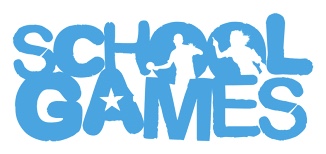 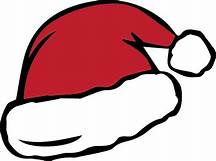 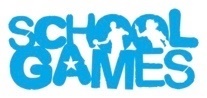 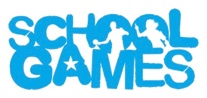 Please complete this form and return to your School Games OrganiserSCHOOL:    ______________________________________________Don’t forget to Tweet and share some photos using:#santasmiles #SGSantaDashTag your School Games Organiser @MissPallisterPE and @YourSchoolGamesSANTA DASH 2022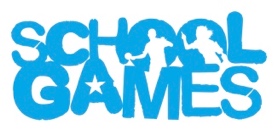 Congratulations on taking part in the School Games National Santa Dash organised by your local School Games Organiser! You will be joining thousands of other young people across the Country who will all be taking part on Friday 9th December. Times have been suggested so that Year Groups across the Country will be running simultaneously. If these times don’t work for your school, please feel free to take part at any time during the day. It would be great to get our Teachers, TAs, Head Teachers, Office staff, Lunchtime staff involved too! The only request we make is that you have FUN!If you are taking part, please Tweet and share some photos using:#santasmiles #SGSantaDash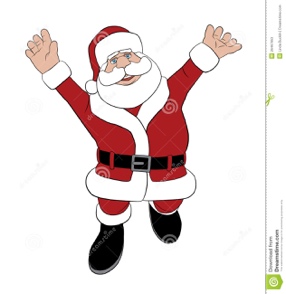 Tag your School Games Organiser @MissPallisterPE and @YourSchoolGamesYEAR GROUPNUMBER OF GIRLSNUMBER OF BOYSNUMBER OF BAMENUMBER OF SENDYEAR 4YEAR 3YEAR 2YEAR 1RECEPTIONYEAR 6YEAR 5STAFFYEAR GROUPTIMEYear 49.30amYEAR 310amYEAR 210.30amYEAR 111.15amRECEPTION11.45amYEAR 61.30pmYEAR 52pm